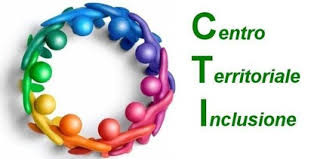 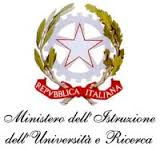 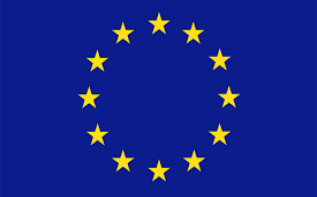 								Con l’Europa, investiamo nel vostro futuroISTITUTO COMPRENSIVO STATALE  “DD1 – CAVOUR”		MARCIANISE (CE)COMITATO PER LA VALUTAZIONE DEI DOCENTITriennio 2018-2019  2019-2020  2020-2021Il Dirigente ScolasticoProf. Aldo ImprotaSede: Via Mattarella 29 – 81025 Marcianise (CE) Segreteria Tel . - Fax 0823/635255 Distretto Scolastico n. 14 Cod. Mecc. CEIC8AQ008 – Cod. Fisc. 93086040610 ceic8aq008@istruzione.it  ceic8aq008@pec.istruzione.itNR.COGNOMENOMENOTE ESPLICATIVE1Prof.  IMPROTA ALDOALDODirigente  Scolastico2Dott.ssa SASSITANIATANIAD.S. Componente esterno3Prof.ssa LERRO RAFFAELLARAFFAELLADocente eletto dal Collegio dei docenti4Ins.te MORELLI COCOZZAATTILIAATTILIADocente eletto dal Collegio dei docenti5Ins.te POLICASTROGIOVANNAGIOVANNADocente eletto dal Consiglio d’Istituto6Sig. FERRARAGIOVANNIGIOVANNIGenitore  eletto dal Consiglio d’Istituto